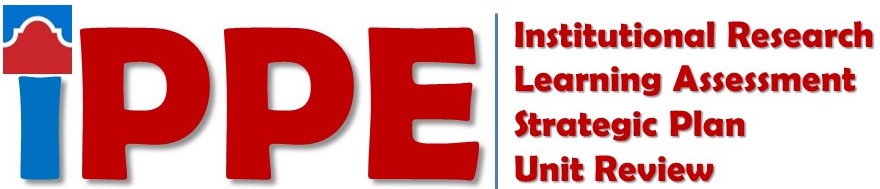 Spring 2022STUDENT SUCCESS  Staff    Optional: IR 741 (Use of Data Form - Non-Academic)Directors and Department Leads    REQUIRED: SP 1 (Strategic Plan)    REQUIRED: SP 2 (Strategic Planning Outcomes Analysis)     Optional: IR 741 (Use of Data Form - Non-Academic)    Optional: LA 1 (Learning Assessment Reflection – Student Success Form) STUDENT SUCCESS  Staff    Optional: IR 741 (Use of Data Form - Non-Academic)Directors and Department Leads    REQUIRED: SP 1 (Strategic Plan)    REQUIRED: SP 2 (Strategic Planning Outcomes Analysis)     Optional: IR 741 (Use of Data Form - Non-Academic)    Optional: LA 1 (Learning Assessment Reflection – Student Success Form) STUDENT SUCCESS  Staff    Optional: IR 741 (Use of Data Form - Non-Academic)Directors and Department Leads    REQUIRED: SP 1 (Strategic Plan)    REQUIRED: SP 2 (Strategic Planning Outcomes Analysis)     Optional: IR 741 (Use of Data Form - Non-Academic)    Optional: LA 1 (Learning Assessment Reflection – Student Success Form) ACADEMIC SUCCESS Faculty      Optional: IR 711 (Use of Data Form - FACULTY)    Optional: Upload not Required - SLO by Term Report (Learning Assessment -For discipline meeting)Staff    Optional: IR 741 (Use of Data Form - Non-Academic)Program Coordinators/Discipline Assessment Representatives    REQUIRED: SP 1 (Strategic Plan)    REQUIRED: SP 2 (Strategic Planning Outcomes Analysis)    Optional: IR 712 (Use of Data Form - RUBRIC)    Optional: IR 713 (Use of Data Form - PROGRAM)    Optional: LA 2 (Learning Assessment Reflection– ACADEMIC Success Form for AA, AS, AAT, & CORE)  (AA, AS, AAT, AAT, CORE – Primarily Arts & Science disciplines)    Optional: LA 3 (Learning Assessment Reflection – ACADEMIC Success Form for AAS)  (AAS/Primarily CTE disciplines) ONE FOR EACH DEGREEChairs/Directors/Coordinators    REQUIRED: SP 1 (Strategic Plan)    REQUIRED: SP 2 (Strategic Planning Outcomes Analysis)ACADEMIC SUCCESS Faculty      Optional: IR 711 (Use of Data Form - FACULTY)    Optional: Upload not Required - SLO by Term Report (Learning Assessment -For discipline meeting)Staff    Optional: IR 741 (Use of Data Form - Non-Academic)Program Coordinators/Discipline Assessment Representatives    REQUIRED: SP 1 (Strategic Plan)    REQUIRED: SP 2 (Strategic Planning Outcomes Analysis)    Optional: IR 712 (Use of Data Form - RUBRIC)    Optional: IR 713 (Use of Data Form - PROGRAM)    Optional: LA 2 (Learning Assessment Reflection– ACADEMIC Success Form for AA, AS, AAT, & CORE)  (AA, AS, AAT, AAT, CORE – Primarily Arts & Science disciplines)    Optional: LA 3 (Learning Assessment Reflection – ACADEMIC Success Form for AAS)  (AAS/Primarily CTE disciplines) ONE FOR EACH DEGREEChairs/Directors/Coordinators    REQUIRED: SP 1 (Strategic Plan)    REQUIRED: SP 2 (Strategic Planning Outcomes Analysis)ACADEMIC SUCCESS Faculty      Optional: IR 711 (Use of Data Form - FACULTY)    Optional: Upload not Required - SLO by Term Report (Learning Assessment -For discipline meeting)Staff    Optional: IR 741 (Use of Data Form - Non-Academic)Program Coordinators/Discipline Assessment Representatives    REQUIRED: SP 1 (Strategic Plan)    REQUIRED: SP 2 (Strategic Planning Outcomes Analysis)    Optional: IR 712 (Use of Data Form - RUBRIC)    Optional: IR 713 (Use of Data Form - PROGRAM)    Optional: LA 2 (Learning Assessment Reflection– ACADEMIC Success Form for AA, AS, AAT, & CORE)  (AA, AS, AAT, AAT, CORE – Primarily Arts & Science disciplines)    Optional: LA 3 (Learning Assessment Reflection – ACADEMIC Success Form for AAS)  (AAS/Primarily CTE disciplines) ONE FOR EACH DEGREEChairs/Directors/Coordinators    REQUIRED: SP 1 (Strategic Plan)    REQUIRED: SP 2 (Strategic Planning Outcomes Analysis)COLLEGE SERVICES  Staff    Optional: IR 741 (Use of Data Form - Non-Academic)Directors and Department Leads    REQUIRED: SP 1 (Strategic Plan)    REQUIRED: SP 2 (Strategic Planning Outcomes Analysis)    Optional: IR 741 (Use of Data Form - Non-Academic)COLLEGE SERVICES  Staff    Optional: IR 741 (Use of Data Form - Non-Academic)Directors and Department Leads    REQUIRED: SP 1 (Strategic Plan)    REQUIRED: SP 2 (Strategic Planning Outcomes Analysis)    Optional: IR 741 (Use of Data Form - Non-Academic)COLLEGE SERVICES  Staff    Optional: IR 741 (Use of Data Form - Non-Academic)Directors and Department Leads    REQUIRED: SP 1 (Strategic Plan)    REQUIRED: SP 2 (Strategic Planning Outcomes Analysis)    Optional: IR 741 (Use of Data Form - Non-Academic)For SAC SCORES Assistance ContactFor SAC SCORES Assistance ContactFor SAC SCORES Assistance ContactStrategic Planning FormsEster CoronadoSAC-STRATEGICPL@ALAMO.EDUInstitutional Research FormsSavithra EratneSERATNE@ALAMO.EDULearning Assessment FormsRosalind OngSAC-SLOS@ALAMO.EDU